«Солнце, воздух и вода - наши лучшие друзья»Многие дети-дошкольники все еще часто страдают от воспалений верхних дыхательных путей. Эти заболевания отрицательно влияют на здоровье ребенка и иногда становятся причиной его хронических недомоганий в последующие годы.Основное средство предупреждения простудных заболеваний - естественные оздоровительные факторы. Целесообразное использование воздуха, солнца и воды помогает выработать у ребенка приспособительные реакции к меняющимся внешним условиям.Воздушные ванны применяются с целью приучить детей к непосредственному соприкосновению всей поверхности тела с воздухом. При этом, кроме температуры, имеют значение влажность и движение воздуха.Для воздушных ванн выбирают площадку, защищенную от ветра, проводить их можно на террасе, на открытом балконе. Детей раздевают догола или оставляют только короткие трусики. Вначале воздушные ванны продолжаются всего 3-4 минуты, постепенно увеличивая их продолжительность, можно довести до часа. Начинать процедуру лучше в тихую погоду при температуре воздуха не ниже 23-24°.Во время воздушных ванн дети должны быть в движении, в прохладные дни надо подбирать более подвижные игры, в теплые - спокойные. Солнечные ванны оказывают на организм дошкольников общее укрепляющее действие, усиливают обмен веществ, повышают сопротивляемость организма к заболеваниям. В коже под влиянием солнечных лучей образуются вещества, богатые витамином D (противорахитическим), что улучшает усвоение солей, кальция и фосфора, особенно важных для растущего организма. Пребывание на солнце полезно еще потому, что дети привыкают переносить тепловое действие солнечных лучей и чувствуют себя бодро даже в жаркую погоду.Но после продолжительного пребывания на солнце у некоторых детей может появиться слабость, раздражительность, иногда плохой сон. Поэтому необходимо внимательно следить за самочувствием детей как во время приема солнечной ванны, так и после нее.Место, выбранное для приема солнечных ванн, должно быть сухое. Ребенок ложится на подстилку так, чтобы тело было освещено солнцем, а голова находилась в тени (ее можно покрыть панамой). Продолжительность процедуры вначале 4 минуты, при этом ребенок меняет положение, подставляя солнцу спину, правый и левый бок, живот. Через каждые 2-3 ванны ко времени облучения прибавляется еще по минуте для каждой стороны тела. Постепенно длительность солнечной ванны можно довести до 25-30 минут. Через 2-3 минуты по окончании солнечной ванны ребенка надо облить водой с температурой 26-28° и устроить на полчаса отдыхать в тени.           Купание - прекрасное закаливающее средство. Купаться в открытых водоёмах можно начиная с двух лет. Место для купания должно быть неглубоким, ровным, с медленным течением. Прежде чем дать ребёнку возможность самостоятельно войти в воду, необходимо убедиться в том, что в данном месте нет ям, глубокой тины, коряг, острых камней. В воде вместе с ребёнком обязательно должен находиться взрослый.При купании необходимо соблюдать правила:Не разрешается купаться натощак и раньше чем через 1-1, 5 часа после едыВ воде дети должны находиться в движенииПри появлении озноба немедленно выйти из водыНельзя разгорячённым окунаться в прохладную воду.          Природные факторы здоровья (солнце, воздух, вода)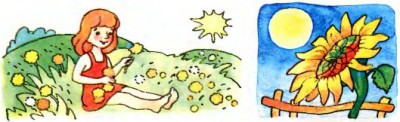 Человек — часть живой природы. Как и любому живому организму, ему необходимы солнце, воздух, вода.  Они способствуют укреплению здоровья человека, но иногда могут вредить.Солнце излучает свет и тепло. Под воздействием солнечных лучей в организме образуется витамин D («дэ»), необходимый для роста и развития человека, защиты от инфекций. Солнечные лучи— средство закаливания.Чтобы укрепить здоровье с помощью солнечных лучей, следует помнить такие правила: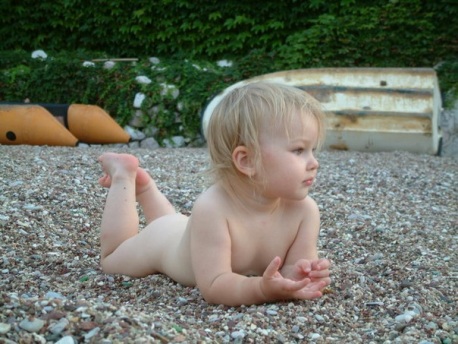 с 11 до 17 часов не следует находиться под прямыми солнечными лучами;летом нужно покрывать голову платком или шляпой.Воздух — тоже мощный природный фактор здоровья. Человек ежеминутно делает 15-17 вдохов и выдохов, зачастую не обращая внимания на то, что во время дыхания в организм могут попасть вредные вещества.Воздух — природный фактор, с помощью которого можно закаляться так же, как и с помощью воды. Такие процедуры называются воздушными ваннами.Чтобы укреплять здоровье с помощью воздуха, следует помнить правила: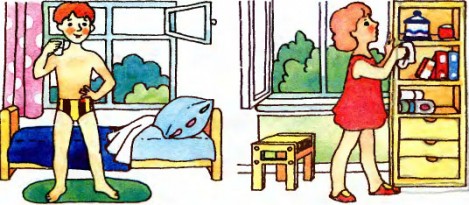 летом окна в квартире должны быть открыты так, чтобы не было сквозняков;зимой необходимо регулярно проветривать комнату;спать желательно при открытой форточке;уборка квартиры должна быть влажной;классную комнату во время перемен нужно обязательно проветривать;в школу не следует приносить баллончики и флаконы с летучими веществами;во время работы с красками и лаками необходимо пользоваться специальными респираторами.Вода — вещество, без которого человек не может обходиться в повседневной жизни. Её пьют, ею моются, с ней готовят пищу, в ней плавают, ею любуются.Человек употребляет ежедневно около 2,5 литра воды. Если долго не пить — это вредно для здоровья. Материал с сайта http://worldofschool.ru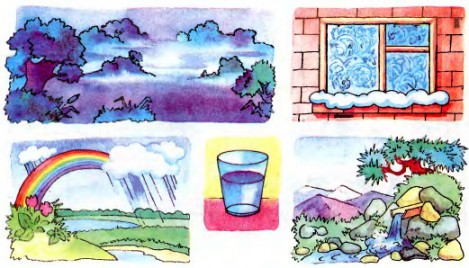 Пользоваться нужно только чистой водой.Иногда из кранов в городах течёт очищенная вода, которую можно пить. Но рекомендуют пить кипячёную воду.Если во время туристического похода или отдыха приходится брать воду для питья из водоёма, её нужно обязательно кипятить.